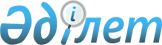 Созақ ауданы әкімдігінің 2018 жылғы 22 қарашадағы "Кандидаттарға сайлаушылармен кездесуі үшін үй-жайлар беру және үгіттік баспа материалдарын орналастыру үшін орындар белгілеу туралы" № 411 қаулысына өзгерістер енгізу туралыТүркістан облысы Созақ ауданы әкiмдiгiнiң 2022 жылғы 3 қазандағы № 262 қаулысы. Қазақстан Республикасының Әділет министрлігінде 2022 жылғы 4 қазанда № 30010 болып тiркелдi
      Созақ ауданы әкімдігі ҚАУЛЫ ЕТЕДІ:
      1. Созақ ауданы әкімдігінің 2018 жылғы 22 қарашадағы "Кандидаттарға сайлаушылармен кездесуі үшін үй-жайлар беру және үгіттік баспа материалдарын орналастыру үшін орындар белгілеу туралы" № 411 қаулысына (Нормативтік құқықтық актілерді мемлекеттік тіркеу тізілімінде № 4806 болып тіркелген) келесі өзгерістер енгізілсін:
      көрсетілген қаулының тақырыбы жаңа редакцияда жазылсын:
      "Созақ ауданының аумағында барлық кандидаттарға үгіттік баспа материалдарын орналастыру үшін орындар белгілеу туралы";
      көрсетілген қаулының 2-тармағы жаңа редакцияда жазылсын:
      "2. Созақ ауданының аумағында барлық кандидаттарға үгіттік баспа материалдарын орналастыру үшін орындар осы қаулының қосымшасына сәйкес белгіленсін.";
      көрсетілген қаулының 1-тармағы және 1-қосымшасы алынып тасталсын;
      көрсетілген қаулының 2-қосымшасы осы қаулының қосымшасына сәйкес жаңа редакцияда жазылсын.
      2. Осы қаулының орындалуын бақылау Созақ ауданы әкімі аппаратының басшысына жүктелсін.
      3. Осы қаулы оның алғашқы ресми жарияланған күнінен кейін күнтізбелік оң күн өткен соң қолданысқа енгізіледі.
      "КЕЛІСІЛДІ"
      Созақ ауданының
      сайлау комиссиясы Созақ ауданының аумағында барлық кандидаттарға үгіттік баспа материалдарын орналастыру үшін орындар
					© 2012. Қазақстан Республикасы Әділет министрлігінің «Қазақстан Республикасының Заңнама және құқықтық ақпарат институты» ШЖҚ РМК
				
      Созақ ауданының әкімі

М. Турысбеков
Түркістан облысы Созақ ауданы
әкімінің 2022 жылғы 3 қазандағы
№ 262 қаулысына қосымшаСозақ ауданы әкімдігінің
2018 жылғы 22 қараша
№ 411 қаулысына 2-қосымша
№
Үгіттік баспа материалдарын орналастыру үшін орындар
1
Шолаққорған ауылдық округі, Абай ауылы, Абай көшесі, 14А, Түркістан облысының адами әлеуетті дамыту басқармасының Созақ ауданының адами әлеуетті дамыту бөлімінің "Иманов атындағы шағын жинақты жалпы орта мектебі" коммуналдық мемлекеттік мекемесі ғимаратының жанында
2
Шолаққорған ауылдық округі, Балдысу ауылы, Балдысу көшесі, 56, Түркістан облысының адами әлеуетті дамыту басқармасының Созақ ауданының адами әлеуетті дамыту бөлімінің "Жамбыл атындағы шағын жинақты жалпы орта мектебі" коммуналдық мемлекеттік мекемесі ғимаратының жанында
3
Шолаққорған ауылдық округі, Қарабұлақ ауылы, Қарабұлақ көшесі, 21А, Түркістан облысының адами әлеуетті дамыту басқармасының Созақ ауданының адами әлеуетті дамыту бөлімінің "Қарабұлақ шағын жинақты бастауыш мектебі" коммуналдық мемлекеттік мекемесі ғимаратының жанында
4
Шолаққорған ауылдық округі, Жеткеншек ауылы, Жеткеншек көшесі, 8, Шолаққорған ауылдық округі әкімі аппаратының "Жеткеншек" бастауыш мектебінің ескі ғимаратының жанында
5
Шолаққорған ауылдық округі, Шолаққорған ауылы, Жібек жолы-2 көшесі, 72, Түркістан облысының адами әлеуетті дамыту басқармасының Созақ ауданының адами әлеуетті дамыту бөлімінің "А.Сүлейменов атындағы жалпы орта мектебі" коммуналдық мемлекеттік мекемесі ғимаратының жанында
6
Шолаққорған ауылдық округі, Шолаққорған ауылы, Әлия Молдағұлова көшесі, 59, Түркістан облысы дене шынықтыру және спорт басқармасының "Созақ аудандық № 1 балалар мен жасөспірімдер спорт мектебі" коммуналдық мемлекеттік мекемесі ғимаратының жанында
7
Шолаққорған ауылдық округі, Шолаққорған ауылы, Жібек жолы көшесі, 5, Созақ ауданы әкімдігінің мәдениет, тілдерді дамыту, дене шынықтыру және спорт бөлімінің "Мыңжылқы" мәдениет сарайы" мемлекеттік коммуналдық қазыналық кәсіпорыны ғимаратының жанында
8
Шолаққорған ауылдық округі, Шолаққорған ауылы, Жібек жолы көшесі-2, 28, Түркістан облысының адами әлеуетті дамыту басқармасының Созақ ауданының адами әлеуетті дамыту бөлімінің "Ертөстік бөбекжай-балабақшасы" мемлекеттік коммуналдық қазыналық кәсіпорыны ғимаратының жанында
9
Шолаққорған ауылдық округі, Шолаққорған ауылы, Абылай хан көшесі, 1, Түркістан облысының адами әлеуетті дамыту басқармасының Созақ ауданының адами әлеуетті дамыту бөлімінің "Ы.Алтынсарин атындағы жалпы орта мектебі" коммуналдық мемлекеттік мекемесі ғимаратының жанында
10
Шолаққорған ауылдық округі, Шолаққорған ауылы, Абылай хан көшесі, 3, Түркістан облысының адами әлеуетті дамыту басқармасының Созақ ауданының адами әлеуетті дамыту бөлімінің "А.Байтұрсынов атындағы жалпы орта мектебі" коммуналдық мемлекеттік мекемесі ғимаратының жанында
11
Шолаққорған ауылдық округі, Шолаққорған ауылы, Сұлтанбек Қожанов көшесі, 1А, Түркістан облысының адами әлеуетті дамыту басқармасының Созақ ауданының адами әлеуетті дамыту бөлімінің "Ә.Молдағұлова атындағы жалпы орта мектебі" коммуналдық мемлекеттік мекемесі ғимаратының жанында
12
Шолаққорған ауылдық округі, Шолаққорған ауылы, Тоқпанбетов Созақбай көшесі, 1А, Түркістан облысының адами әлеуетті дамыту басқармасының Созақ ауданының адами әлеуетті дамыту бөлімінің "Нәзір Төреқұлов атындағы IT-мектеп-лицейі" коммуналдық мемлекеттік мекемесі ғимаратының жанында
13
Жартытөбе ауылдық округі, Жартытөбе ауылы, Орынбек Мықтыбайұлы көшесі, № 9 тұрғын үйге қарама-қарсы
14
Жартытөбе ауылдық округі, Бабата ауылы, Асайын Сайлаубеков көшесі, 5/4, Түркістан облысының адами әлеуетті дамыту басқармасының Созақ ауданының адами әлеуетті дамыту бөлімінің "М.Мәметова атындағы жалпы орта мектебі" коммуналдық мемлекеттік мекемесі ғимаратының жанында
15
Жартытөбе ауылдық округі, Аққолтық ауылы, Қ.Арқабаев көшесі, № 12 тұрғын үйге қарама-қарсы
16
Құмкент ауылдық округі, Құмкент ауылы, Жылыбұлақ көшесі, 28, Түркістан облысы дене шынықтыру және спорт басқармасының "Созақ аудандық №1 балалар мен жасөспірімдер спорт мектебі" коммуналдық мемлекеттік мекемесі ғимаратының жанында
17
Құмкент ауылдық округі, Қызылкөл ауылы, Қ.Беркінбаев көшесі, 5, Созақ ауданы әкімдігінің мәдениет, тілдерді дамыту, дене шынықтыру және спорт бөлімінің "Мыңжылқы" мәдениет сарайы" мемлекеттік коммуналдық қазыналық кәсіпорыны Қызылкөл ауылдық клубы ғимаратының жанында
18
Құмкент ауылдық округі, Құмкент ауылы, Қызылқанат көшесі, 32, "Сезім" дүкенінің жанында
19
Сызған ауылдық округі, Сызған ауылы, Е.Алдасүгірұлы көшесі, 14, "Сырғаш" дүкенінің жанында
20
Сызған ауылдық округі, Қозмолдақ ауылы, Қ.Тохмұхамедов көшесі, 32, Созақ ауданы әкімдігінің мәдениет, тілдерді дамыту, дене шынықтыру және спорт бөлімінің "Мыңжылқы" мәдениет сарайы" мемлекеттік коммуналдық қазыналық кәсіпорыны Қозмолдақ ауылдық клубы ғимаратының жанында
21
Сызған ауылдық округі, Қайнар ауылы, Адилбеков Жотабай көшесі, 29, Түркістан облысының адами әлеуетті дамыту басқармасының Созақ ауданының адами әлеуетті дамыту бөлімінің "А.Макаренко атындағы жалпы орта мектебі" коммуналдық мемлекеттік мекемесі ғимаратының жанында
22
Созақ ауылдық округі, Созақ ауылы, Сүлеймен Матенбаев көшесі, 31А, Түркістан облысының адами әлеуетті дамыту басқармасының Созақ ауданының адами әлеуетті дамыту бөлімінің "Созақ жалпы орта мектеп-гимназиясы" коммуналдық мемлекеттік мекемесі ғимаратының жанында
23
Созақ ауылдық округі, Созақ ауылы, Хален Тоқмұхамедов көшесі, 3А, Түркістан облысының адами әлеуетті дамыту басқармасының Созақ ауданының адами әлеуетті дамыту бөлімінің "Науайы атындағы жалпы орта мектебі" коммуналдық мемлекеттік мекемесі ғимаратының жанында
24
Созақ ауылдық округі, Көктөбе ауылы, Суындық көшесі, 130, Түркістан облысының адами әлеуетті дамыту басқармасының Созақ ауданының адами әлеуетті дамыту бөлімінің "Суындық жалпы орта мектебі" коммуналдық мемлекеттік мекемесі ғимаратының жанында
25
Созақ ауылдық округі, Ыбырай Жаукебаев ауылы, Ынтымақ көшесі, 42, Түркістан облысының адами әлеуетті дамыту басқармасының Созақ ауданының адами әлеуетті дамыту бөлімінің "Құрманғазы атындағы шағын жинақты жалпы орта мектебі" коммуналдық мемлекеттік мекемесі ғимаратының жанында
26
Созақ ауылдық округі, Созақ ауылы, Мұхтар Әуезов көшесі, 39А, Түркістан облысының адами әлеуетті дамыту басқармасының "№1 колледж" мемлекеттік коммуналдық қазыналық кәсіпорыны ғимаратының жанында
27
Қарақұр ауылдық округі, Қарақұр ауылы, Үсенбай Датка көшесі, 27, Түркістан облысының адами әлеуетті дамыту басқармасының Созақ ауданының адами әлеуетті дамыту бөлімінің "Қарағұр жалпы орта мектебі" коммуналдық мемлекеттік мекемесі ғимаратының жанында
28
Қарақұр ауылдық округі, Раң ауылы, Раң көшесі, 1А, Түркістан облысының адами әлеуетті дамыту басқармасының Созақ ауданының адами әлеуетті дамыту бөлімінің "Б.Батырбекова атындағы шағын жинақты жалпы орта мектебі" коммуналдық мемлекеттік мекемесі ғимаратының жанында
29
Қарақұр ауылдық округі, Шаға ауылы, Шаға көшесі, 20Б, Түркістан облысының адами әлеуетті дамыту басқармасының Созақ ауданының адами әлеуетті дамыту бөлімінің "С.Бақбергенов атындағы шағын жинақты жалпы орта мектебі" коммуналдық мемлекеттік мекемесі ғимаратының жанында
30
Қаратау ауылдық округі, Қаратау ауылы, Жиенбет батыр көшесі, 3, Созақ ауданы әкімдігінің мәдениет, тілдерді дамыту, дене шынықтыру және спорт бөлімінің "Мыңжылқы" мәдениет сарайы" мемлекеттік коммуналдық қазыналық кәсіпорыны Қаратау ауылдық клубы ғимаратының жанында
31
Қаратау ауылдық округі, Ақсүмбе ауылы, Орталық көшесі, 23, Созақ ауданы әкімдігінің мәдениет, тілдерді дамыту, дене шынықтыру және спорт бөлімінің "Мыңжылқы" мәдениет сарайы" мемлекеттік коммуналдық қазыналық кәсіпорыны Ақсүмбе ауылдық клубы ғимаратының жанында
32
Қаратау ауылдық округі, Сарыжаз ауылы, 1 көшесі, 41, Түркістан облысының адами әлеуетті дамыту басқармасының Созақ ауданының адами әлеуетті дамыту бөлімінің "Саржаз шағын жинақты негізгі орта мектебі" коммуналдық мемлекеттік мекемесі ғимаратының жанында
33
Жуантөбе ауылдық округі, Жуантөбе ауылы, Төле би көшесі, 2, "Созақ ауданының Жуантөбе ауылдық округі әкімінің аппараты" мемлекеттік мекемесінің ғимаратына қарама-қарсы
34
Тасты ауылдық округі, Тасты ауылы, Қазақстан көшесі, 14, Түркістан облысының адами әлеуетті дамыту басқармасының Созақ ауданының адами әлеуетті дамыту бөлімінің "Абай атындағы жалпы орта мектебі" коммуналдық мемлекеттік мекемесі ғимаратының жанында
35
Тасты ауылдық округі, Қылти ауылы, Қылти көшесі, 3, Түркістан облысы қоғамдық денсаулық басқармасының "Созақ аудандық орталық ауруханасы" шаруашылық жүргізу құқығындағы мемлекеттік коммуналдық кәсіпорны "Қылти" медициналық бекеті ғимаратының жанында
36
Шу ауылдық округі, Шу ауылы, Абай Құнанбаев көшесі, 2, Түркістан облысының адами әлеуетті дамыту басқармасының Созақ ауданының адами әлеуетті дамыту бөлімінің "Марал бөбекжай-балабақшасы" мемлекеттік коммуналдық қазыналық кәсіпорыны ғимаратының жанында
37
Қыземшек кенті, 1 шағын ауданы, № 23 көпқабатты тұрғын үйдің оң жағында
38
Қыземшек кенті, Тайқоңыр ауылы, Ақбикеш көшесі, 7, Созақ ауданы әкімдігінің мәдениет, тілдерді дамыту, дене шынықтыру және спорт бөлімінің "Мыңжылқы" мәдениет сарайы" мемлекеттік коммуналдық қазыналық кәсіпорыны "Димур" клубы ғимаратының оң жағында
39
Таукент кенті, 1 ықшамауданы, 52, Түркістан облысының адами әлеуетті дамыту басқармасының Созақ ауданының адами әлеуетті дамыту бөлімінің "І.Кеңесбаев атындағы жалпы орта мектебі" коммуналдық мемлекеттік мекемесі ғимаратының жанында
40
Таукент кенті, Ісмет Кеңесбаев көшесі, 136, Түркістан облысының адами әлеуетті дамыту басқармасының Созақ ауданының адами әлеуетті дамыту бөлімінің "Сүгір Әліұлы атындағы жалпы орта мектебі" коммуналдық мемлекеттік мекемесі ғимаратының жанында
41
Таукент кенті, І.Кеңесбаев көшесі, № 165, Түркістан облысының адами әлеуетті дамыту басқармасының Созақ ауданының адами әлеуетті дамыту бөлімінің "Болашақ бөбекжай-балабақшасы" мемлекеттік коммуналдық қазыналық кәсіпорыны ғимаратының жанында